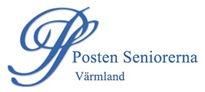 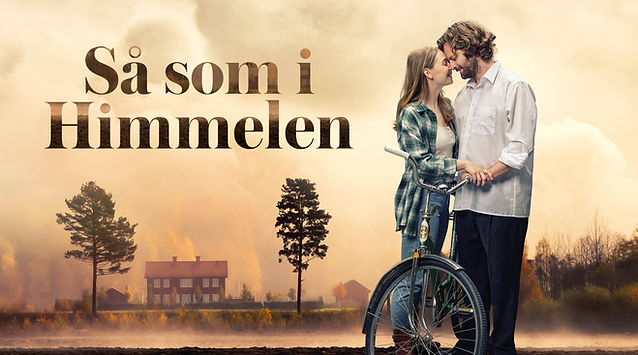 Häng med igen, nu tar vi tåget till Säffle och ser ”Så som i himmelen”Lördagen 22 oktober 2022, ca 14.00 (återkommer om exakt tid senare) åker vi med det chartrade tåget Teaterexpressen till Säffle för att se musikalen ”Så som i himmelen”. Musikalen är baserad på Kay Pollaks älskade och prisbelönta film med samma namn, som blivit något av en svensk klassiker.Det är en berörande berättelse om att hitta hem och hitta den sanna kärleken. Den handlar också om hur musik kan föra människor samman och kraften i den gemensamma körsången.Säffleoperan blir det första semiprofessionella hus i världen som fått äran att ge detta verk med premiär 1 oktober 2022.                 När tåget lämnar stationen bjuds vi på alkoholfria drycker, lättare tilltugg och underhållning. Tåget stannar för påstigning i Kil och Grums.Efter en liten promenad från stationen i Säffle till Medis (Medborgarhuset) får vi en välkomstdrink innan vi äter middag.Föreställningen börjar klockan 18.00 och varar i 3 timmar, inklusive pausen, då vi bjuds på kaffe och kaka.Efter föreställningen, när tåget går hemåt, serveras kaffe och smörgås. Beräknad ankomst till Karlstad är klockan 22.30 – 23.00.I priset ingår: Tågresa t.o.r. Karlstad                         Snacks o drycker på dit-resan                 Välkomstdrink och middag på ”Medis”         Biljetter till föreställningen ”Så som i     		         himmelen”         Kaffe o kaka i pausen         Vickning på hemresanPris för medlemmar 995 kr och för icke medlemmar 1195 kr. Betalas i samband med anmälan till plusgiro 722410-8.Vi har 25 biljetter, så först till kvarn ......Anmälan senast 6 oktober till Ulla Sjöberg mail: sjoberg.ulla@live, eller tel: 070 222 6605.   Välkommen med din anmälan!                                   Nästa aktivitet: Julbord                                                                 